БЪЛГАРСКА АКАДЕМИЯ НА НАУКИТЕ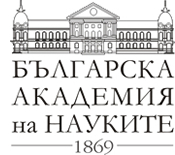 Институт по биофизика и биомедицинско инженерство“Акад. Георги Бончев” бл. 21, 1113 София, БългарияТелефон: +35929793607, Факс: +35928723787ФОРМУЛЯР ЗА КОМЕРСИАЛИЗАЦИЯ на научно-изследователски резултатиА. ОБЩИ ДАННИ ЗА ИНОВАЦИОННА РАЗРАБОТКАПопълва се от отговорника за ИС на ИБФБМИПопълва се от отговорника за ИС и екипа. 
В. ОБОБЩЕНА ОЦЕНКА - съответствие на условията за технологичен трансферДата:									ОЦЕНИТЕЛ:/име, фамилия/…………………								Подпис	Попълва се от Отговорника за ИС на ИБФБМИРегистрационен номер/код на разработкатаАВТОР: акад. Длъжност, име, фамилия, ПНЗ, тел, e-mailКолектив:ТИП НА РАЗРАБОТКАТА: □ технология, □ продукт, □ услуга и □ др.ИМЕ НА РАЗРАБОТКАТА:Кратко описание на разработката (до 150 думи):I.ИНОВАТИВНОСТразработката е недопустима   □разработката е допустима    □II.ИКОНОМИЧЕСКА ПЕРЕСПЕКТИВА:разработката е недопустима    □разработката е допустима    □С. ЗАКЛЮЧЕНИЕ: □ разработката изцяло съответства на условията за създаване на spin-in, spin-out или start up□ разработката изцяло съответства на условията за технологичен трансфер□ разработката частично съответства на условията за технологичен трансфер□ разработката не съответства на условията за технологичен трансферПРЕРОРЪКИ:данеОбяснение (моля подчертай)I.ИНОВАТИВНОСТI.1Има ли защита на интелектуалната собственостПатент, марка, публикация, промишлен дизайн, другоI.2Тематиката е в актуална (приоритетна) национална (европейска) областИнформационни технологииПроборостроенеБиотехнологии, фармация, химияНови материали и нанотехнологииЕкотехнологииЕнергоспестяващи технологииI.3Какви са сравнителните предимства на предлаганата разработка?Безспорни, равностойни, недостатъчни(моля, опиши)I.4Изследователят/работният екип има ли необходимия капацитет?I.4.1Компетентност I.4.2Организационни уменияI.4.3Опит в изследователски и иновационни проекти и разработки?II.ПАЗАРЕН ПОТЕНЦИАЛданеII.1Технологията (разработката) има ли връзка с нуждите на потребителите й?Посочете конкретен потребителII.2Пазарен дял в млн леваII.3Каква е конкуренцията в разглеждания сегментСилна, средна, слабаПосочи конкретен конкурент Съответствие с условията за иновативност □ изцяло□ частично□ липсваIII.Икономическа перспективаданеОбяснение III.1Разработката има ли готовност за внедряване?Етап на развитиеIII.2Има ли виждане за формата за внедряване на разработката?Партньорство с фирма, университетски Старт Ъп, проект 7РП и т.н.III.3Време за излизане на пазара?Опитайте да дадете оценка в месециIII.4Необходими инвестиции?Големи, средни, малкиIII.5Какъв е инвестиционният риск?Висок, среден, нисъкIII.6Има ли интерес от фирми за съдружие?III.7Има ли интерес за създаване на лиценз?Съответствие с условията за икономическа перспектива□ изцяло□ частично□ липсва